<Pictures for Guessing Topic>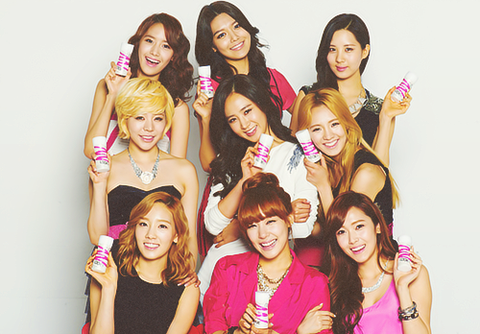 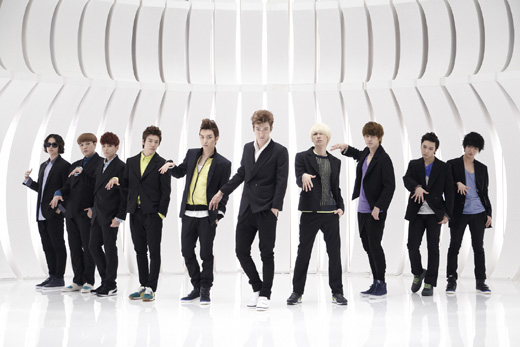 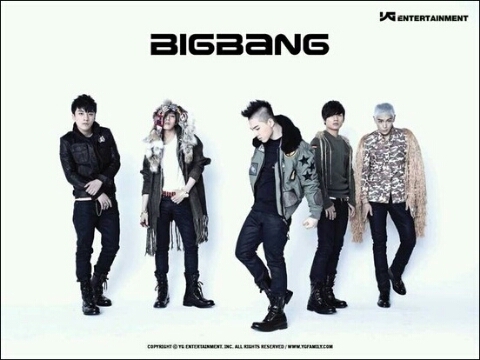 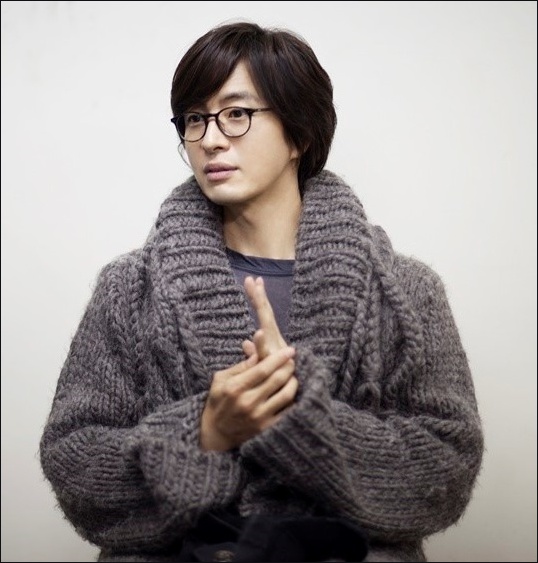 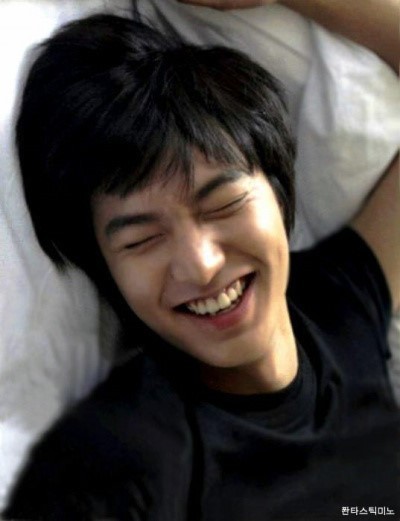 What Do You Think Of Korean Wave-Worksheet #1- What are the Advantages and Disadvantages of The Korean Wave?-Worksheet #2(What do you think of The Korean Wave)- When do you feel The Korean Wave in foreign countres?- Why are Korean singers and dramas so famous in other country?<Video about topic>
It says, when and how The Korean Wave started and how it getting bigger and bigger.And The Korean Wave in Middle East and the reputation about The Korean Wave.The Korean wave started from drama and it extends to K-POP.Also it surge of interest on Korea and the Korean culture and language.X Listening/Speaking      Reading      Grammar   WritingX Listening/Speaking      Reading      Grammar   WritingX Listening/Speaking      Reading      Grammar   WritingX Listening/Speaking      Reading      Grammar   WritingTopic: The Korean WaveTopic: The Korean WaveTopic: The Korean WaveTopic: The Korean WaveInstructor:RachelLevel:Pre-IntermediateNumber of Students:8Lesson Length:50 minutesMaterials:- White Board and Markers- Pictures for Guessing Topic- A Map of the World- Worksheet (What Are the Advantages and Disadvantages of The Korean Wave?)(What Do You Think for The Korean Wave)- Notebook Computer- Beam Projector (a variety of video about topic) – Korean Wave, HallyuMaterials:- White Board and Markers- Pictures for Guessing Topic- A Map of the World- Worksheet (What Are the Advantages and Disadvantages of The Korean Wave?)(What Do You Think for The Korean Wave)- Notebook Computer- Beam Projector (a variety of video about topic) – Korean Wave, HallyuMaterials:- White Board and Markers- Pictures for Guessing Topic- A Map of the World- Worksheet (What Are the Advantages and Disadvantages of The Korean Wave?)(What Do You Think for The Korean Wave)- Notebook Computer- Beam Projector (a variety of video about topic) – Korean Wave, HallyuMaterials:- White Board and Markers- Pictures for Guessing Topic- A Map of the World- Worksheet (What Are the Advantages and Disadvantages of The Korean Wave?)(What Do You Think for The Korean Wave)- Notebook Computer- Beam Projector (a variety of video about topic) – Korean Wave, HallyuAims:(What students will be able to achieve by participating in the activities of the lesson.)Improve listening skills by interacting with teacher, watching the video materials and discussion with students.Improve speaking skills by answering questions and participating in discussion.Improve writing skills by worksheet.Improve communication skills by interacting with teacher, having discussion in a group.Aims:(What students will be able to achieve by participating in the activities of the lesson.)Improve listening skills by interacting with teacher, watching the video materials and discussion with students.Improve speaking skills by answering questions and participating in discussion.Improve writing skills by worksheet.Improve communication skills by interacting with teacher, having discussion in a group.Aims:(What students will be able to achieve by participating in the activities of the lesson.)Improve listening skills by interacting with teacher, watching the video materials and discussion with students.Improve speaking skills by answering questions and participating in discussion.Improve writing skills by worksheet.Improve communication skills by interacting with teacher, having discussion in a group.Aims:(What students will be able to achieve by participating in the activities of the lesson.)Improve listening skills by interacting with teacher, watching the video materials and discussion with students.Improve speaking skills by answering questions and participating in discussion.Improve writing skills by worksheet.Improve communication skills by interacting with teacher, having discussion in a group.Language Skills:(Lists what language skills students will be using by participating in the activities of the lesson.)- Reading: Reading sentences and words and meaning of vocabulary worksheet.- Listening:Listen to Teacher’s story and student’s opinions and expressions.- Speaking: Answering teacher’s questions and discuss with Ss.- Writing: Writing advantage and disadvantage about the topic.Language Skills:(Lists what language skills students will be using by participating in the activities of the lesson.)- Reading: Reading sentences and words and meaning of vocabulary worksheet.- Listening:Listen to Teacher’s story and student’s opinions and expressions.- Speaking: Answering teacher’s questions and discuss with Ss.- Writing: Writing advantage and disadvantage about the topic.Language Skills:(Lists what language skills students will be using by participating in the activities of the lesson.)- Reading: Reading sentences and words and meaning of vocabulary worksheet.- Listening:Listen to Teacher’s story and student’s opinions and expressions.- Speaking: Answering teacher’s questions and discuss with Ss.- Writing: Writing advantage and disadvantage about the topic.Language Skills:(Lists what language skills students will be using by participating in the activities of the lesson.)- Reading: Reading sentences and words and meaning of vocabulary worksheet.- Listening:Listen to Teacher’s story and student’s opinions and expressions.- Speaking: Answering teacher’s questions and discuss with Ss.- Writing: Writing advantage and disadvantage about the topic.Language Systems: (Lists what language systems students will be using by participating in the activities of the lesson.)- Phonology: discussion, teacher  talk- Function:global trend, Korea’s reputation, - Lexis: vocabulary by reading question and doing worksheet- Grammar:be use- Discourse: opinion in discussion, responding the teacher Language Systems: (Lists what language systems students will be using by participating in the activities of the lesson.)- Phonology: discussion, teacher  talk- Function:global trend, Korea’s reputation, - Lexis: vocabulary by reading question and doing worksheet- Grammar:be use- Discourse: opinion in discussion, responding the teacher Language Systems: (Lists what language systems students will be using by participating in the activities of the lesson.)- Phonology: discussion, teacher  talk- Function:global trend, Korea’s reputation, - Lexis: vocabulary by reading question and doing worksheet- Grammar:be use- Discourse: opinion in discussion, responding the teacher Language Systems: (Lists what language systems students will be using by participating in the activities of the lesson.)- Phonology: discussion, teacher  talk- Function:global trend, Korea’s reputation, - Lexis: vocabulary by reading question and doing worksheet- Grammar:be use- Discourse: opinion in discussion, responding the teacher Assumptions:(What students must already be able to do and what concepts must already be mastered before the lesson in order to achieve the aims of the lesson.)All Ss have an opinion about topic  All Ss have experienced the Korean waveAll Ss know to presenting in front of the classAll Ss are able to express their ideas in EnglishAssumptions:(What students must already be able to do and what concepts must already be mastered before the lesson in order to achieve the aims of the lesson.)All Ss have an opinion about topic  All Ss have experienced the Korean waveAll Ss know to presenting in front of the classAll Ss are able to express their ideas in EnglishAssumptions:(What students must already be able to do and what concepts must already be mastered before the lesson in order to achieve the aims of the lesson.)All Ss have an opinion about topic  All Ss have experienced the Korean waveAll Ss know to presenting in front of the classAll Ss are able to express their ideas in EnglishAssumptions:(What students must already be able to do and what concepts must already be mastered before the lesson in order to achieve the aims of the lesson.)All Ss have an opinion about topic  All Ss have experienced the Korean waveAll Ss know to presenting in front of the classAll Ss are able to express their ideas in EnglishAnticipated Errors and Solutions:(What things might go wrong in the lesson and what the solution will be)If Ss have trouble with text on worksheet > Solution: T tell them some more example If Ss need more time for worksheet > T gives them 2~3 more minutesIf Ss feel afraid to speak in English > T gives positive feedback and encourage them to make comfortableAnticipated Errors and Solutions:(What things might go wrong in the lesson and what the solution will be)If Ss have trouble with text on worksheet > Solution: T tell them some more example If Ss need more time for worksheet > T gives them 2~3 more minutesIf Ss feel afraid to speak in English > T gives positive feedback and encourage them to make comfortableAnticipated Errors and Solutions:(What things might go wrong in the lesson and what the solution will be)If Ss have trouble with text on worksheet > Solution: T tell them some more example If Ss need more time for worksheet > T gives them 2~3 more minutesIf Ss feel afraid to speak in English > T gives positive feedback and encourage them to make comfortableAnticipated Errors and Solutions:(What things might go wrong in the lesson and what the solution will be)If Ss have trouble with text on worksheet > Solution: T tell them some more example If Ss need more time for worksheet > T gives them 2~3 more minutesIf Ss feel afraid to speak in English > T gives positive feedback and encourage them to make comfortableReferences:http://www.youtube.com/watch?v=3Ac5kRdInhI(Korean Wave, Hallyu (Window on Korean Culture #7 )References:http://www.youtube.com/watch?v=3Ac5kRdInhI(Korean Wave, Hallyu (Window on Korean Culture #7 )References:http://www.youtube.com/watch?v=3Ac5kRdInhI(Korean Wave, Hallyu (Window on Korean Culture #7 )References:http://www.youtube.com/watch?v=3Ac5kRdInhI(Korean Wave, Hallyu (Window on Korean Culture #7 )Lead-In(Warm-Up Part to activate and create interest in the lesson)– 6 minutesLead-In(Warm-Up Part to activate and create interest in the lesson)– 6 minutesLead-In(Warm-Up Part to activate and create interest in the lesson)– 6 minutesLead-In(Warm-Up Part to activate and create interest in the lesson)– 6 minutesMaterials:- Whiteboard and Marker.- Pictures for guessing topic.    - Girl’s Generation   - Super Junior   - Bigbang   - Bae Yongjoon   - Lee MinhoMaterials:- Whiteboard and Marker.- Pictures for guessing topic.    - Girl’s Generation   - Super Junior   - Bigbang   - Bae Yongjoon   - Lee MinhoMaterials:- Whiteboard and Marker.- Pictures for guessing topic.    - Girl’s Generation   - Super Junior   - Bigbang   - Bae Yongjoon   - Lee MinhoMaterials:- Whiteboard and Marker.- Pictures for guessing topic.    - Girl’s Generation   - Super Junior   - Bigbang   - Bae Yongjoon   - Lee MinhoTimeSet UpStudent Activity and GoalsTeacher Talk – Instructions an Procedures1min2min3minWholeWholeWholeSs greet the TSs look at the pictures and answer the questionSs listen some story from TGreetingShow the pictures about topic to get interesting and ask them to guess the topic for Ss.Elicit the stories from TPre-Activity (Input Stage, the main purpose is to introduce the key language needed for the Main Activity)–16 minutesPre-Activity (Input Stage, the main purpose is to introduce the key language needed for the Main Activity)–16 minutesPre-Activity (Input Stage, the main purpose is to introduce the key language needed for the Main Activity)–16 minutesPre-Activity (Input Stage, the main purpose is to introduce the key language needed for the Main Activity)–16 minutesMaterials:- Video – Korean Wave, Hallyu- A Map of the World- Computer- Beam Projector- Worksheet (What are the Advantages and Disadvantages of The Korean Wave?)Materials:- Video – Korean Wave, Hallyu- A Map of the World- Computer- Beam Projector- Worksheet (What are the Advantages and Disadvantages of The Korean Wave?)Materials:- Video – Korean Wave, Hallyu- A Map of the World- Computer- Beam Projector- Worksheet (What are the Advantages and Disadvantages of The Korean Wave?)Materials:- Video – Korean Wave, Hallyu- A Map of the World- Computer- Beam Projector- Worksheet (What are the Advantages and Disadvantages of The Korean Wave?)TimeSet UpStudent Activity and GoalsTeacher Talk – Instructions an Procedures3min5min3min5minSsWholeWholeSsSs watch the video and answer the questionSs listen what T saysSs get the worksheet and listen T instructionSs fill out worksheet Show the video and tell Ss the background of The Korean Waveask the name of countries where is influenced by Korean Wave to SsHand out the worksheet and give instructionTell Ss to do with worksheet #1Main Activity(Task Production Using the Key Language to participate in a productive way or activity)–21 minutesMain Activity(Task Production Using the Key Language to participate in a productive way or activity)–21 minutesMain Activity(Task Production Using the Key Language to participate in a productive way or activity)–21 minutesMain Activity(Task Production Using the Key Language to participate in a productive way or activity)–21 minutesMaterials:- Worksheet #2 (What Do You Think for The Korean Wave)Materials:- Worksheet #2 (What Do You Think for The Korean Wave)Materials:- Worksheet #2 (What Do You Think for The Korean Wave)Materials:- Worksheet #2 (What Do You Think for The Korean Wave)TimeSet UpStudent Activity and GoalsTeacher Talk – Instructions an Procedures2min7min1min5min5min1minWholeSsWholeGroupGroupWholeSs listen T exampleSs speak their opinionSs listen what T saysSs discussion with groupSs presentation by groupSs listen what T saysT tell some example T watches Ss presentationCongratulate and thank SsDivide Ss into group and work out with worksheet #2T ask to Ss presentation by group for worksheet #2Congratulate and thank Ss and give praisedPost Activity(Activity show that students have personalized the language presented and wraps up the lesson on a high note)– 5 minutesPost Activity(Activity show that students have personalized the language presented and wraps up the lesson on a high note)– 5 minutesPost Activity(Activity show that students have personalized the language presented and wraps up the lesson on a high note)– 5 minutesPost Activity(Activity show that students have personalized the language presented and wraps up the lesson on a high note)– 5 minutesMaterials:Whiteboard and MarkersMaterials:Whiteboard and MarkersMaterials:Whiteboard and MarkersMaterials:Whiteboard and MarkersTimeSet UpStudent Activity and GoalsTeacher Talk – Instructions an Procedures311WholeWholeWholeSs listen What T saysSs prepare their homeworkSs listen and say bye to TT tell teacher’s opinion T gives Ss homeworkClose and their accomplishment and improvement and thanking Ss